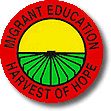                   High School ProgramStudent Enrollment Verification 2018-2019School InformationSchool Name:  								 Phone: 				School Address:							Fax: 					Student InformationStudent Name:  							 DOB: 				   	The information being requested below is for the purpose of verifying student enrollment at your institution for our ____________ISD Migrant Education Program. Please fill out the form and send back via fax 956-123-4567.  Thank you.Staff Name and Position: ____________________________________________________________________________________                                  _______________________________________	  ISD MEP Administrator Name				                ISD MEP Administrator SignatureTO BE COMPLETED BY INSTITUTION1.  The individual identified above is enrolled in this institution____ Full-time		____ Part-time		____Not Enrolled2. The student is enrolled from ____/____/____ to_ ___/___/____				  start date	          end date3.  Enrolled Grade level ___________4. Has the student received his/her high school diploma at your institution? _____ Yes,  Graduation Date:____________________________________________ NoI certify that the above information is true and correct to the best of my knowledge. ________________________________________	__________________________________Signature of Official					Telephone________________________________________              __________________________________Title of Official						Date